MEGHÍVÓ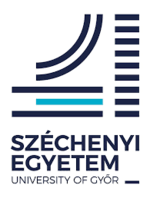 Európai Uniós elnyert pályázat keretében tisztelettel meghívjuk 2020.11.10-én a Széchenyi István Egyetem, mosonmagyaróvári Mezőgazdaság- és Élelmiszertudományi Karán rendezendő konferencia előadássorozatára.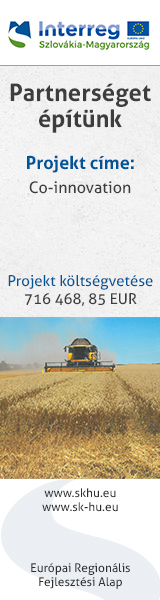 Az előadás témája: A természetes és mesterséges anyagásványok (zeolitok). Zeolitok szerkezete, ioncserekapacitása és felhasználási lehetőségeik.A konferencia helyszíne:Széchenyi István EgyetemMezőgazdaság- és Élelmiszertudományi KarBiotechnológiai Oktató és Bemutató Központ9200 Mosonmagyaróvár, Lucsony utca 2.Időpontja: 2020.11.10. 1000 óra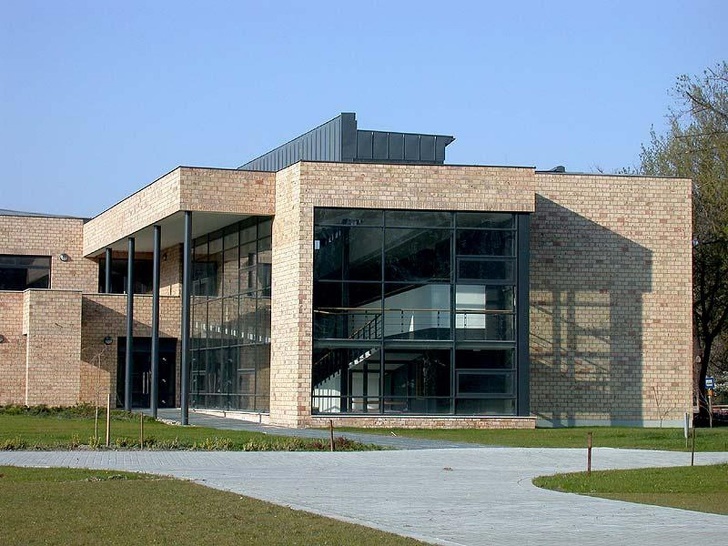 Program1000 – 1025 	A természetes és mesterséges anyagásványok (zeolitok). Felépítése.Előadó: Dr. Szakál Tamás1025  - 1050 	Zeolitokon történő ioncsere, zeolitok felhasználási lehetőségei.Előadó: Dr. Szakál Pál1050 -  	Szakmai beszélgetés, vita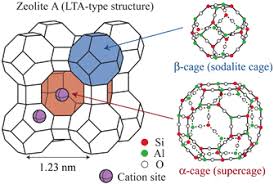 Online csatlakozási lehetőség az alábbi linken:Meeting ID: meet.google.com/obr-pcce-ffkOnline résztvevők jelenléti íve: Ide kattintva elérhető / Dostupné kliknutím sem / Available by clicking here